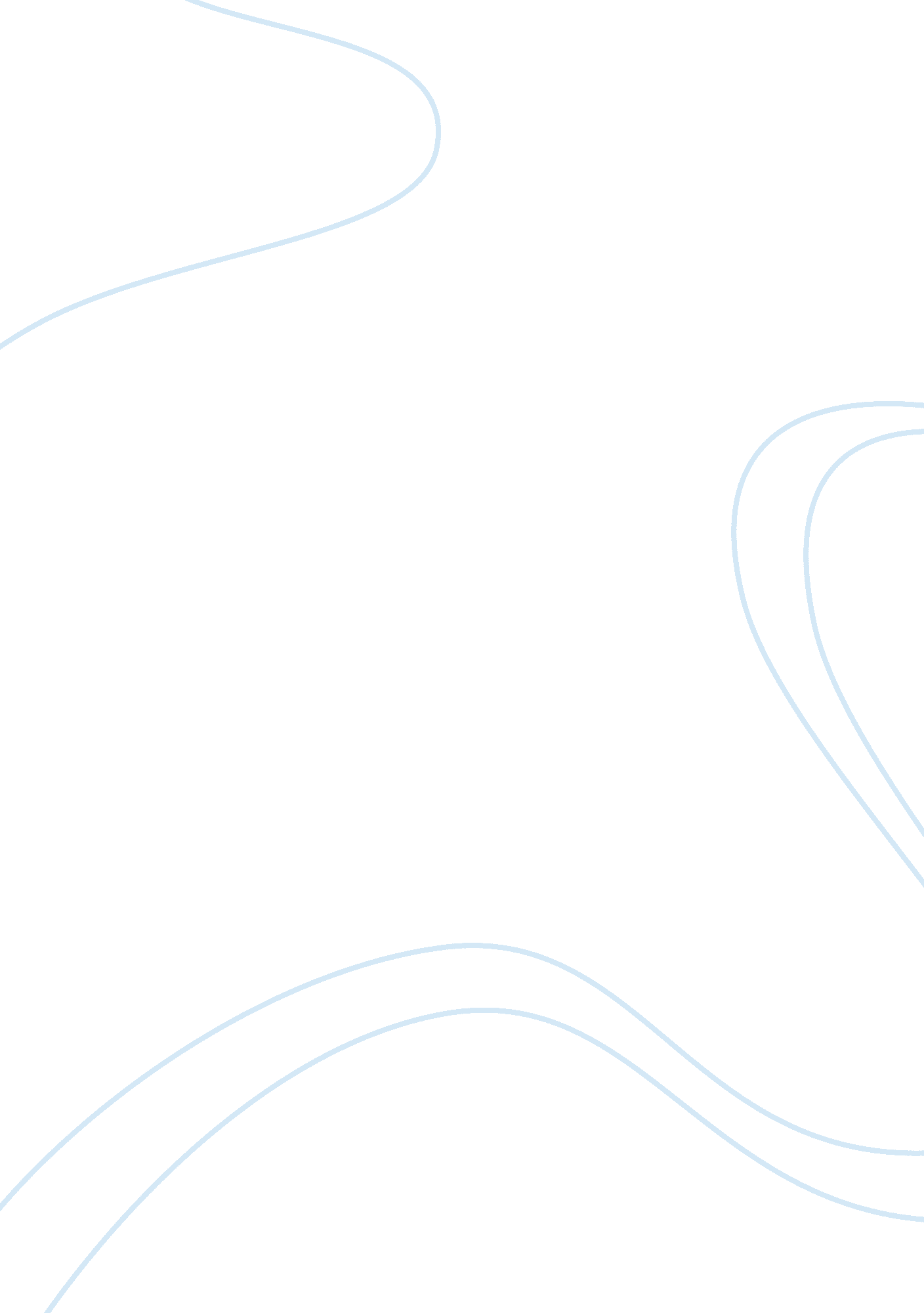 Cyber risk: why cybersecurity is important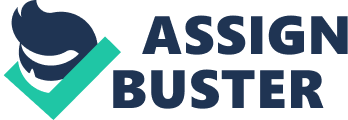 Undeniably, it is exceptionally valuable to any organization. Comprehension of data risk is awfully crucial for all organizations to deal with the information they store successfully. In your own personal life, you take chances constantly. Therefore, it is difficult to do anything at all without tolerating various levels of risk and this goes for any business or organization as well. When an organization takes a gamble on something, the level of risk increases. However, only then would they be able to consider how likely these dangers are to happen and how extensive the effect would be on their organization (Fletcher, 2014). All business exercises have a degree of hazard or some risk joined to them. In this manner, any organization must comprehend what the dangers are and the effect of them emerging, and afterward choose whether they think the hazard is satisfactory or not. The leading group of an organization will regularly set some corporate rules for any risk that they'll face; administrators and heads of administration will then be relied upon to have a decent knowledge of the dangers identifying with the particular information. Organizations can take into consideration risk management by putting emphasis on the rules and regulations when it comes to taking risk. This could be most effectively accomplished by connecting it to their results. For instance, bigotry of departmental disappointment, recognizing the conceivable reasons for negative results, understanding the probability of those results happening and approaches to diminish their probability, and survey those routinely with partners while thinking about the lessons that were learned during the process (Fletcher, 2014). As soon as an organization have eminent the possible perils to their data resources, they would then be able to consider systems to help deal with the risk. A portion of those methodologies may include: Evaluating what can and will turn out badly (how it will happen, how regularly it can happen, how much harm can come from it). Keeping their staff within the loop and nimble with new innovation. Taking extreme measures and precautions when handling delicate data and exchange courses of action. Confirming staff can recognize any potential risks. When dealing with risk management one must be in careful control between guaranteeing that the data the organization stores is not being misused and ensuring high reverence resources. Managing these fundamental standards can assure that any organization deals with its data changes properly. 